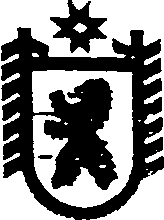 Республика КарелияСОВЕТ СЕГЕЖСКОГО МУНИЦИПАЛЬНОГО РАЙОНА   XXXVII   ЗАСЕДАНИЕ     VI    СОЗЫВАРЕШЕНИЕот  14  декабря  2016  года  №  302 СегежаО внесении изменений в решение Совета Сегежского муниципального района от 28 января 2010 г. № 48С целью приведения муниципального нормативного правового акта в соответствие с действующим законодательством Совет Сегежского муниципального района  р е ш и л: 1. Внести в решение Совета Сегежского муниципального района от 28 января 2010 г. № 48 «Об утверждении Положения о размерах, порядке назначения и выплаты ежемесячной доплаты к трудовой пенсии лицам, замещавшим должности муниципальной службы в органах местного самоуправления Сегежского муниципального района» (в редакции решений от 27.01. 2011 № 151, 28.08. 2013 № 345, 28.05. 2014 № 70)  следующие изменения:1) в наименовании и пункте 1 указанного решения слово «трудовой» заменить словом «страховой»;2) в Положении о размерах, порядке назначения и выплаты ежемесячной доплаты к трудовой пенсии лицам, замещавшим должности муниципальной службы в органах местного самоуправления Сегежского муниципального района», утвержденного указанным решением:а) в наименовании слово «трудовой» заменить словом «страховой»; б) пункт 1 изложить в следующей редакции:«1. Настоящее Положение определяет порядок назначения, перерасчёта и выплаты ежемесячной доплаты к страховой пенсии по старости или к страховой пенсии по инвалидности (далее – ежемесячная  доплата) лицам, замещавшим должности муниципальной службы в органах местного самоуправления Сегежского муниципального района (далее - должности муниципальной службы)»; в) в пункте 2, первом абзаце пункта 3, пунктах 5, 6, 7, 9- 22 слова «к трудовой пенсии по старости (инвалидности)» исключить;г) в третьем абзаце пункта 3 слова «к пенсии по старости (инвалидности)» исключить;д) в пункте 6 слово «трудовой» заменить словом «страховой»; е) в пункте 7 слова «об установлении» заменить словами «о назначении»;ж) в пункте 9 слова «установления доплаты» заменить словами «назначения ежемесячной доплаты»; з) приложение № 1 изложить в следующей редакции:Руководителю__________________________________ (наименование органа местного самоуправления)                                                                от ______________________________________,				                                                     (фамилия, имя, отчество)   							_______________________________________,                                                                                    (серия, номер, дата выдачи паспорта,                                   _______________________________________,                                                                                          наименование органа, выдавшего паспорт)                                   _______________________________________,                                                                                     (дата и место рождения)                                   _______________________________________,                                                                                             (адрес регистрации по месту жительства,________________________________________________,                                                                            почтовый адрес)                                   ________________________________________                                                                      (телефон)ЗАЯВЛЕНИЕВ соответствии с Законом Республики Карелия от 24 июля 2007 года № 1107-ЗРК «О муниципальной службе в Республике Карелия», со статьей 49.1 Устава муниципального образования «Сегежский муниципальный район» прошу назначить мне ежемесячную доплату к страховой пенсии __________________________________________________________________________ (вид пенсии)(далее - страховая пенсия)Страховую пенсию получаю в_______________________________________________________________________. (наименование органа, осуществляющего пенсионное обеспечение )Ежемесячную доплату к  страховой пенсии прошу перечислять на:__________________________________________________________________________.(указать: банковский (расчетный) счет, наименование банка, БИК, ИНН, корреспондентский счет банка)Обязуюсь направить в администрацию Сегежского муниципального района в 5-дневный срок заявление о приостановлении (прекращении) выплаты ежемесячной доплаты в случае (ях):прохождения государственной службы Российской Федерации, замещения государственной должности Российской Федерации, замещения должности Главы Республики Карелия, государственных должностей Республики  Карелия, указанных в пунктах 1-4, 10-18 статьи 3 Закона Республики Карелия от 4 марта . N 857-ЗРК "О некоторых  вопросах государственной гражданской службы и правового положения лиц, замещающих государственные должности", а также в пунктах 5-9 указанной статьи, замещаемых на профессиональной постоянной основе, муниципальной должности, замещаемой на постоянной основе, должности муниципальной службы, а также в случае работы в межгосударственных (межправительственных) органах, созданных с участием Российской Федерации, на должностях, по которым в соответствии с международными договорами Российской Федерации осуществляются назначение и выплата пенсий за выслугу лет в порядке и на условиях, которые установлены для федеральных государственных (гражданских) служащих;прекращения выплаты  страховой пенсии по старости (инвалидности).  "___" __________ 20___ года                       _________________________»;                                                                                                  (подпись заявителя)и) в приложении № 2 слово «трудовой» заменить словом «страховой»; к) приложение № 3 изложить в следующей редакции:____________________________________________(наименование органа местного самоуправления)РАСПОРЯЖЕНИЕ О назначении и выплате ежемесячнойдоплаты к страховой пенсии __________________(фамилия, имя, отчество)О назначении ежемесячной доплаты к  пенсии ______________________________________________________________(фамилия, имя, отчество)В соответствии со статьей 11 Закона Республики Карелия от 24 июля 2007 г. № 1107-ЗРК «О муниципальной службе в Республике Карелия», статьей 49.1 Устава муниципального образования «Сегежский муниципальный район», Положением о порядке назначения, перерасчёта и выплаты ежемесячной доплаты к страховой  пенсии лицам, замещавшим должности муниципальной службы в органах местного самоуправления Сегежского муниципального района, утверждённым решением Совета Сегежского муниципального района от «___»_______ 20_____года  № _____  : Назначить ________________________________, замещавшему(ей)  должность                                               (фамилия, имя, отчество)муниципальной службы ______________________________________________________                     (наименование должности)в__________________________________________________________________________,                              (наименование органа местного самоуправления)ежемесячную  доплату к страховой  пенсии _____________________________________(вид пенсии)размере _______________ рубля (ей)_________ копеек, составляющую ___________ процентов месячного должностного оклада по  должности муниципальной службы с начислением районного коэффициента и процентной надбавки за работу в районах Крайнего Севера и приравненных к ним местностях (______ рублей), определенной исходя из срока замещения должности муниципальной службы ______ лет, с «_____»_________  20___  г.            (число, месяц, год)__________________________		          ______________	                              ___________(наименование должности                                             (подпись)                             (расшифровка подписи) руководителя  ОМС)                        (место для печатиоргана местного самоуправления)»; л) в приложении № 4 слово «трудовой» заменить словом «страховой», слово «Установить» заменить словом «Назначить»; м) в приложении № 5 слово «трудовой» заменить словом «страховой», слово «установлена» заменить словом «назначена»;   н) в приложениях № № 6 - 8 слово «трудовой» заменить словом «страховой». 2. Опубликовать настоящее решение в газете «Доверие» и обнародовать путем размещения официального текста настоящего решения в информационно-телекоммуникационной сети «Интернет» на официальном сайте администрации Сегежского муниципального района http://home.onego.ru/~segadmin.  3. Настоящее решение вступает в силу со дня его опубликования. Председатель СоветаСегежского муниципального районаГлава Сегежского муниципального района                                                                     С.Ф.Тюков Разослать: в дело , УД, ФУ, ОБУ, КСК.     « Приложение № 1 к Положению о размерах, порядке назначения и выплаты ежемесячной доплаты к страховой пенсии лицам, замещавшим должности муниципальной службы в органах местного самоуправления Сегежского муниципального района«Приложение № 3 к Положению о порядке назначения, перерасчёта и выплаты ежемесячной доплаты к страховой пенсии лицам, замещавшим должности муниципальной службы в органах местного самоуправления Сегежского муниципального района